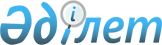 "Сырдария ауданының кент және ауылдық округтерінің 2018 – 2020 жылдарға арналған бюджеттері туралы" Сырдария аудандық мәслихаттың 2017 жылғы 26 желтоқсандағы №168 шешіміне өзгерістер енгізу туралы"Қызылорда облысы Сырдария аудандық мәслихатының 2018 жылғы 26 қыркүйектегі № 237 шешімі. Қызылорда облысының Әділет департаментінде 2018 жылғы 3 қазанда № 6446 болып тіркелді
      "Қазақстан Республикасының Бюджет кодексi" Қазақстан Республикасының 2008 жылғы 4 желтоқсандағы Кодексiнің 109-1-бабына және "Қазақстан Республикасындағы жергiлiктi мемлекеттiк басқару және өзiн-өзi басқару туралы" Қазақстан Республикасының 2001 жылғы 23 қаңтардағы Заңының 6-бабының 1-тармағының 1) тармақшасына сәйкес Сырдария аудандық мәслихаты ШЕШІМ ҚАБЫЛДАДЫ:
      1. "Сырдария ауданының кент және ауылдық округтерінің 2018 – 2020 жылдарға арналған бюджеттері туралы" Сырдария аудандық мәслихаттың 2017 жылғы 26 желтоқсандағы № 168 шешіміне (нормативтік құқықтық актілерді мемлекеттік тіркеу Тізілімінде 6128 нөмірімен тіркелген, 2018 жылғы 23 қаңтарда Қазақстан Республикасы нормативтік құқықтық актілерінің эталондық бақылау банкінде жарияланған) мынадай өзгерістер енгізілсін:
      1-тармақтың 1) тармақшасы жаңа редакцияда жазылсын:
      " 1) кірістер – 1075074 мың теңге, оның ішінде: 
      Тереңөзек кенті –415388 мың теңге; 
      Шіркейлі ауылдық округі – 88728 мың теңге;
      Н.Ілиясов ауылдық округі – 81354 мың теңге;
      Ақжарма ауылдық округі – 81395 мың теңге;
      Шаған ауылдық округі – 135448 мың теңге;
      Қоғалыкөл ауылдық округі – 90735 мың теңге;
      Бесарық ауылдық округі – 76945 мың теңге;
      Аманкелді ауылдық округі – 105081 мың теңге;
      салықтық түсімдер – 43632 мың теңге, оның ішінде:
      Тереңөзек кенті – 26148 мың теңге; 
      Шіркейлі ауылдық округі – 1306 мың теңге;
      Н.Ілиясов ауылдық округі – 955 мың теңге;
      Ақжарма ауылдық округі – 3881 мың теңге;
      Шаған ауылдық округі – 4002 мың теңге;
      Қоғалыкөл ауылдық округі – 3226 мың теңге;
      Бесарық ауылдық округі –1310 мың теңге;
      Аманкелді ауылдық округі – 2804 мың теңге;
      салықтық емес түсімдер – 3935 мың теңге, оның ішінде:
      Тереңөзек кенті – 1983 мың теңге; 
      Шіркейлі ауылдық округі – 79 мың теңге;
      Н.Ілиясов ауылдық округі – 34 мың теңге;
      Ақжарма ауылдық округі – 1671 мың теңге;
      Шаған ауылдық округі – 78 мың теңге;
      Қоғалыкөл ауылдық округі – 5 мың теңге;
      Бесарық ауылдық округі – 53 мың теңге;
      Аманкелді ауылдық округі – 32 мың теңге;
      трансферттер түсімі – 1027507 мың теңге, оның ішінде:
      Тереңөзек кенті – 387257 мың теңге;
      Шіркейлі ауылдық округі - 87343 мың теңге 
      Н.Ілиясов ауылдық округі - 80365 мың теңге 
      Ақжарма ауылдық округі - 75843 мың теңге;
      Шаған ауылдық округі - 131368 мың теңге;
      Қоғалыкөл ауылдық округі - 87504 мың теңге;
      Бесарық ауылдық округі - 75582 мың теңге; 
      Аманкелді ауылдық округі - 102245 мың теңге.".
      1-тармақтың 2) тармақшасы жаңа редакцияда жазылсын:
      " 2) шығындар – 1075074 мың теңге, оның ішінде:
      Тереңөзек кенті – 415388 мың теңге; 
      Шіркейлі ауылдық округі – 88728 мың теңге;
      Н.Ілиясов ауылдық округі – 81354 мың теңге;
      Ақжарма ауылдық округі – 81395 мың теңге;
      Шаған ауылдық округі – 135448 мың теңге;
      Қоғалыкөл ауылдық округі – 90735 мың теңге;
      Бесарық ауылдық округі – 76945 мың теңге;
      Аманкелді ауылдық округі – 105181 мың теңге.".
      Аталған шешімнің 4, 7, 10, 13, 16, 19, 22 қосымшалары осы шешімнің 1, 2, 3, 4, 5, 6, 7 қосымшаларына сәйкес жаңа редакцияда жазылсын.
      2. Осы шешiм 2018 жылғы 1 қаңтардан бастап қолданысқа енгiзiледi және ресми жариялауға жатады. Шіркейлі ауылдық округінің 2018 жылға арналған бюджеті Н.Ілиясов ауылдық округінің 2018 жылға арналған бюджеті Ақжарма ауылдық округінің 2018 жылға арналған бюджеті Шаған ауылдық округінің 2018 жылға арналған бюджеті Қоғалыкөл ауылдық округінің 2018 жылға арналған бюджеті Бесарық ауылдық округінің 2018 жылға арналған бюджеті Аманкелді ауылдық округінің 2018 жылға арналған бюджеті
					© 2012. Қазақстан Республикасы Әділет министрлігінің «Қазақстан Республикасының Заңнама және құқықтық ақпарат институты» ШЖҚ РМК
				
      Аудандық мәслихаттың кезектен
тыс 27 сессиясының төрағасы:

Б.Есназар

      Аудандық мәслихат хатшысы:

Е.Әжікенов
Сырдария аудандық мәслихаттың 2018 жылғы 26 қыркүйектегі № 237 шешіміне 1қосымшаСырдария аудандық мәслихаттың 2017 жылғы 26 желтоқсандағы №168 шешіміне 4- қосымша 
Санаты 
Санаты 
Санаты 
Санаты 
Сомасы, мың теңге
Сыныбы 
Сыныбы 
Сыныбы 
Сомасы, мың теңге
Кіші сыныбы 
Кіші сыныбы 
Сомасы, мың теңге
Атауы
Сомасы, мың теңге
1. КІРІСТЕР 
88728
1
Салықтық түсімдер
1306
01
Табыс салығы
120
2
Жеке табыс салығы
120
04
Меншікке салынатын салықтар
1184
1
Мүлікке салынатын салықтар
50
3
Жер салығы
202
4
Көлік кұралдарына салынатын салық
932
05
Тауарларға, жұмыстарға және қызметтерге салынатын iшкi салықтар 
2
4
Кәсiпкерлiк және кәсiби қызметтi жүргiзгенi үшiн алынатын алымдар
2
2
Салықтық емес түсiмдер
79
01
Мемлекеттік меншіктен түсетін кірістер
41
5
Мемлекет меншігіндегі мүлікті жалға беруден түсетін кірістер
41
04
Мемлекеттік бюджеттен қаржыландырылатын, сондай-ақ Қазақстан Республикасы Ұлттық Банкінің бюджетінен (шығыстар сметасынан) қамтылатын және қаржыландырылатын мемлекеттік мекемелер салатын айыппұлдар, өсімпұлдар, санкциялар, өндіріп алулар
36
1
Мұнай секторы ұйымдарынан түсетін түсімдерді қоспағанда, мемлекеттік бюджеттен қаржыландырылатын, сондай-ақ Қазақстан Республикасы Ұлттық Банкінің бюджетінен (шығыстар сметасынан) қамтылатын және қаржыландырылатын мемлекеттік мекемелер салатын айыппұлдар, өсімпұлдар, санкциялар, өндіріп алулар
36
06
Басқа да салықтық емес түсiмдер 
2
1
Басқа да салықтық емес түсiмдер 
2
4
Трансферттер түсімі
87343
02
Мемлекеттiк басқарудың жоғары тұрған органдарынан түсетiн трансферттер
87343
3
Аудандардың (облыстық маңызы бар қаланың) бюджетінен трансферттер
87343
Функционалдық топ 
Функционалдық топ 
Функционалдық топ 
Функционалдық топ 
Бюджеттік бағдарламалардың әкiмшiсi
Бюджеттік бағдарламалардың әкiмшiсi
Бюджеттік бағдарламалардың әкiмшiсi
Бағдарлама
Бағдарлама
Атауы
2. ШЫҒЫНДАР
88728
01
Жалпы сипаттағы мемлекеттiк қызметтер
29282
124
Аудандық маңызы бар қала, ауыл, кент, ауылдық округ әкімінің аппараты
29282
001
Аудандық маңызы бар қала, ауыл, кент, ауылдық округ әкімінің қызметін қамтамасыз ету жөніндегі қызметтер
29018
022
Мемлекеттік органның күрделі шығыстары
264
04
Бiлiм беру
39474
124
Аудандық маңызы бар қала, ауыл, кент, ауылдық округ әкімінің аппараты
39474
004
Мектепке дейінгі тәрбиелеу және оқыту және мектепке дейінгі тәрбиелеу және оқыту ұйымдарында медициналық қызмет көрсетуді ұйымдастыру
39474
06
Әлеуметтiк көмек және әлеуметтiк қамсыздандыру
1329
124
Аудандық маңызы бар қала, ауыл, кент, ауылдық округ әкімінің аппараты
1329
003
Мұқтаж азаматтарға үйде әлеуметтік көмек көрсету
1329
07
Тұрғын үй - коммуналдық шаруашылық
3562
124
Аудандық маңызы бар қала, ауыл, кент, ауылдық округ әкімінің аппараты
3562
008
Елді мекендердегі көшелерді жарықтандыру
3016
009
Елді мекендердің санитариясын қамтамасыз ету
340
011
Елді мекендерді абаттандыру мен көгалдандыру
206
08
Мәдениет, спорт, туризм және ақпараттық кеңістiк
15081
124
Аудандық маңызы бар қала, ауыл, кент, ауылдық округ әкімінің аппараты
14981
006
Жергілікті деңгейде мәдени-демалыс жұмысын қолдау
14981
124
Аудандық маңызы бар қала, ауыл, кент, ауылдық округ әкімінің аппараты
100
028
Жергілікті деңгейде дене шынықтыру-сауықтыру және спорттық іс-шараларды өткізу
100Сырдария аудандық мәслихаттың 2018 жылғы 26 қыркүйектегі № 237 шешіміне 2қосымшаСырдария аудандық мәслихаттың 2017 жылғы 26 желтоқсандағы №168 шешіміне 7- қосымша 
Санаты 
Санаты 
Санаты 
Санаты 
Сомасы, мың теңге
Сыныбы 
Сыныбы 
Сыныбы 
Сомасы, мың теңге
Кіші сыныбы 
Кіші сыныбы 
Сомасы, мың теңге
Атауы
Сомасы, мың теңге
1. КІРІСТЕР 
81354
1
Салықтық түсімдер
955
01
Табыс салығы
151
2
Жеке табыс салығы
151
04
Меншікке салынатын салықтар
801
1
Мүлікке салынатын салықтар
29
3
Жер салығы
90
4
Көлік кұралдарына салынатын салық
682
05
Тауарларға, жұмыстарға және қызметтерге салынатын iшкi салықтар 
3
4
Кәсiпкерлiк және кәсiби қызметтi жүргiзгенi үшiн алынатын алымдар
3
2
Салықтық емес түсiмдер
34
01
Мемлекеттік меншіктен түсетін кірістер
21
5
Мемлекет меншігіндегі мүлікті жалға беруден түсетін кірістер
21
06
Басқа да салықтық емес түсiмдер 
13
1
Басқа да салықтық емес түсiмдер 
13
4
Трансферттер түсімі
80365
02
Мемлекеттiк басқарудың жоғары тұрған органдарынан түсетiн трансферттер
80365
3
Аудандардың (облыстық маңызы бар қаланың) бюджетінен трансферттер
80365
Функционалдық топ 
Функционалдық топ 
Функционалдық топ 
Функционалдық топ 
Бюджеттік бағдарламалардың әкiмшiсi
Бюджеттік бағдарламалардың әкiмшiсi
Бюджеттік бағдарламалардың әкiмшiсi
Бағдарлама
Бағдарлама
Атауы
2. ШЫҒЫНДАР
81354
01
Жалпы сипаттағы мемлекеттiк қызметтер
22790
124
Аудандық маңызы бар қала, ауыл, кент, ауылдық округ әкімінің аппараты
22790
001
Аудандық маңызы бар қала, ауыл, кент, ауылдық округ әкімінің қызметін қамтамасыз ету жөніндегі қызметтер
22170
022
Мемлекеттік органның күрделі шығыстары
620
04
Бiлiм беру
32819
124
Аудандық маңызы бар қала, ауыл, кент, ауылдық округ әкімінің аппараты
32819
004
Мектепке дейінгі тәрбиелеу және оқыту және мектепке дейінгі тәрбиелеу және оқыту ұйымдарында медициналық қызмет көрсетуді ұйымдастыру
32819
06
Әлеуметтiк көмек және әлеуметтiк қамсыздандыру
1692
124
Аудандық маңызы бар қала, ауыл, кент, ауылдық округ әкімінің аппараты
1692
003
Мұқтаж азаматтарға үйде әлеуметтік көмек көрсету
1692
07
Тұрғын үй - коммуналдық шаруашылық
8641
124
Аудандық маңызы бар қала, ауыл, кент, ауылдық округ әкімінің аппараты
8641
008
Елді мекендердегі көшелерді жарықтандыру
7712
009
Елді мекендердің санитариясын қамтамасыз ету
429
011
Елді мекендерді абаттандыру мен көгалдандыру
500
08
Мәдениет, спорт, туризм және ақпараттық кеңістiк
15412
124
Аудандық маңызы бар қала, ауыл, кент, ауылдық округ әкімінің аппараты
15412
006
Жергілікті деңгейде мәдени-демалыс жұмысын қолдау
15412Сырдария аудандық мәслихаттың 2018 жылғы 26 қыркүйектегі № 237 шешіміне 3қосымшаСырдария аудандық мәслихаттың 2017 жылғы 26 желтоқсандағы №168 шешіміне 10- қосымша 
Санаты 
Санаты 
Санаты 
Санаты 
Сомасы, мың теңге
Сыныбы 
Сыныбы 
Сыныбы 
Сомасы, мың теңге
Кіші сыныбы 
Кіші сыныбы 
Сомасы, мың теңге
Атауы
Сомасы, мың теңге
1. КІРІСТЕР 
81395
1
Салықтық түсімдер
3881
01
Табыс салығы
1546
2
Жеке табыс салығы
1546
04
Меншікке салынатын салықтар
2335
1
Мүлікке салынатын салықтар
75
3
Жер салығы
183
4
Көлік кұралдарына салынатын салық
2077
2
Салықтық емес түсiмдер
1671
01
Мемлекеттік меншіктен түсетін кірістер
86
5
Мемлекет меншігіндегі мүлікті жалға беруден түсетін кірістер
86
06
Басқа да салықтық емес түсiмдер 
1585
1
Басқа да салықтық емес түсiмдер 
1585
4
Трансферттер түсімі
75843
02
Мемлекеттiк басқарудың жоғары тұрған органдарынан түсетiн трансферттер
75843
3
Аудандардың (облыстық маңызы бар қаланың) бюджетінен трансферттер
75843
Функционалдық топ 
Функционалдық топ 
Функционалдық топ 
Функционалдық топ 
Бюджеттік бағдарламалардың әкiмшiсi
Бюджеттік бағдарламалардың әкiмшiсi
Бюджеттік бағдарламалардың әкiмшiсi
Бағдарлама
Бағдарлама
Атауы
2. ШЫҒЫНДАР
81395
01
Жалпы сипаттағы мемлекеттiк қызметтер
21897
124
Аудандық маңызы бар қала, ауыл, кент, ауылдық округ әкімінің аппараты
21897
001
Аудандық маңызы бар қала, ауыл, кент, ауылдық округ әкімінің қызметін қамтамасыз ету жөніндегі қызметтер
19807
022
Мемлекеттік органның күрделі шығыстары
290
032
Ведомстволық бағыныстағы мемлекеттік мекемелер мен ұйымдардың күрделі шығыстары
1800
04
Бiлiм беру
41543
124
Аудандық маңызы бар қала, ауыл, кент, ауылдық округ әкімінің аппараты
40904
004
Мектепке дейінгі тәрбиелеу және оқыту және мектепке дейінгі тәрбиелеу және оқыту ұйымдарында медициналық қызмет көрсетуді ұйымдастыру
40904
124
Аудандық маңызы бар қала, ауыл, кент, ауылдық округ әкімінің аппараты
639
005
Ауылдық жерлерде оқушыларды жақын жердегі мектепке дейін тегін алып баруды және одан алып қайтуды ұйымдастыру
639
06
Әлеуметтiк көмек және әлеуметтiк қамсыздандыру
1378
124
Аудандық маңызы бар қала, ауыл, кент, ауылдық округ әкімінің аппараты
1378
003
Мұқтаж азаматтарға үйде әлеуметтік көмек көрсету
1378
07
Тұрғын үй - коммуналдық шаруашылық
2491
124
Аудандық маңызы бар қала, ауыл, кент, ауылдық округ әкімінің аппараты
2491
008
Елді мекендердегі көшелерді жарықтандыру
1366
009
Елді мекендердің санитариясын қамтамасыз ету
249
011
Елді мекендерді абаттандыру мен көгалдандыру
876
08
Мәдениет, спорт, туризм және ақпараттық кеңістiк
14086
124
Аудандық маңызы бар қала, ауыл, кент, ауылдық округ әкімінің аппараты
13986
006
Жергілікті деңгейде мәдени-демалыс жұмысын қолдау
13986
124
Аудандық маңызы бар қала, ауыл, кент, ауылдық округ әкімінің аппараты
100
028
Жергілікті деңгейде дене шынықтыру-сауықтыру және спорттық іс-шараларды өткізу
100Сырдария аудандық мәслихаттың 2018 жылғы 26 қыркүйектегі № 237 шешіміне 4қосымшаСырдария аудандық мәслихаттың 2017 жылғы 26 желтоқсандағы №168 шешіміне 13- қосымша 
Санаты 
Санаты 
Санаты 
Санаты 
Сомасы, мың теңге
Сыныбы 
Сыныбы 
Сыныбы 
Сомасы, мың теңге
Кіші сыныбы 
Кіші сыныбы 
Сомасы, мың теңге
Атауы
Сомасы, мың теңге
1. КІРІСТЕР 
135448
1
Салықтық түсімдер
4002
01
Табыс салығы
1251
2
Жеке табыс салығы
1251
04
Меншікке салынатын салықтар
2750
1
Мүлікке салынатын салықтар
76
3
Жер салығы
258
4
Көлік кұралдарына салынатын салық
2416
05
Тауарларға, жұмыстарға және қызметтерге салынатын iшкi салықтар 
1
4
Кәсiпкерлiк және кәсiби қызметтi жүргiзгенi үшiн алынатын алымдар
1
2
Салықтық емес түсiмдер
78
01
Мемлекеттік меншіктен түсетін кірістер
32
5
Мемлекет меншігіндегі мүлікті жалға беруден түсетін кірістер
32
06
Басқа да салықтық емес түсiмдер 
46
1
Басқа да салықтық емес түсiмдер 
46
4
Трансферттер түсімі
131368
02
Мемлекеттiк басқарудың жоғары тұрған органдарынан түсетiн трансферттер
131368
3
Аудандардың (облыстық маңызы бар қаланың) бюджетінен трансферттер
131368
Функционалдық топ 
Функционалдық топ 
Функционалдық топ 
Функционалдық топ 
Бюджеттік бағдарламалардың әкiмшiсi
Бюджеттік бағдарламалардың әкiмшiсi
Бюджеттік бағдарламалардың әкiмшiсi
Бағдарлама
Бағдарлама
Атауы
2. ШЫҒЫНДАР
135448
01
Жалпы сипаттағы мемлекеттiк қызметтер
24612
124
Аудандық маңызы бар қала, ауыл, кент, ауылдық округ әкімінің аппараты
24612
001
Аудандық маңызы бар қала, ауыл, кент, ауылдық округ әкімінің қызметін қамтамасыз ету жөніндегі қызметтер
24320
022
Мемлекеттік органның күрделі шығыстары
292
04
Бiлiм беру
81129
124
Аудандық маңызы бар қала, ауыл, кент, ауылдық округ әкімінің аппараты
79499
004
Мектепке дейінгі тәрбиелеу және оқыту және мектепке дейінгі тәрбиелеу және оқыту ұйымдарында медициналық қызмет көрсетуді ұйымдастыру
79499
124
Аудандық маңызы бар қала, ауыл, кент, ауылдық округ әкімінің аппараты
1630
005
Ауылдық жерлерде оқушыларды жақын жердегі мектепке дейін тегін алып баруды және одан алып қайтуды ұйымдастыру
1630
06
Әлеуметтiк көмек және әлеуметтiк қамсыздандыру
5862
124
Аудандық маңызы бар қала, ауыл, кент, ауылдық округ әкімінің аппараты
5862
003
Мұқтаж азаматтарға үйде әлеуметтік көмек көрсету
5862
07
Тұрғын үй - коммуналдық шаруашылық
5781
124
Аудандық маңызы бар қала, ауыл, кент, ауылдық округ әкімінің аппараты
5781
008
Елді мекендердегі көшелерді жарықтандыру
4288
009
Елді мекендердің санитариясын қамтамасыз ету
445
011
Елді мекендерді абаттандыру мен көгалдандыру
1048
08
Мәдениет, спорт, туризм және ақпараттық кеңістiк
18064
124
Аудандық маңызы бар қала, ауыл, кент, ауылдық округ әкімінің аппараты
17964
006
Жергілікті деңгейде мәдени-демалыс жұмысын қолдау
17964
124
Аудандық маңызы бар қала, ауыл, кент, ауылдық округ әкімінің аппараты
100
028
Жергілікті деңгейде дене шынықтыру-сауықтыру және спорттық іс-шараларды өткізу
100Сырдария аудандық мәслихаттың 2018 жылғы 26 қыркүйектегі № 237 шешіміне 5қосымшаСырдария аудандық мәслихаттың 2017 жылғы 26 желтоқсандағы №168 шешіміне 16- қосымша 
Санаты 
Санаты 
Санаты 
Санаты 
Сомасы, мың теңге
Сыныбы 
Сыныбы 
Сыныбы 
Сомасы, мың теңге
Кіші сыныбы 
Кіші сыныбы 
Сомасы, мың теңге
Атауы
Сомасы, мың теңге
1. КІРІСТЕР 
90735
1
Салықтық түсімдер
3226
01
Табыс салығы
526
2
Жеке табыс салығы
526
04
Меншікке салынатын салықтар
2700
1
Мүлікке салынатын салықтар
40
3
Жер салығы
160
4
Көлік кұралдарына салынатын салық
2500
2
Салықтық емес түсiмдер
5
06
Басқа да салықтық емес түсiмдер 
5
1
Басқа да салықтық емес түсiмдер 
5
4
Трансферттер түсімі
87504
02
Мемлекеттiк басқарудың жоғары тұрған органдарынан түсетiн трансферттер
87504
3
Аудандардың (облыстық маңызы бар қаланың) бюджетінен трансферттер
87504
Функционалдық топ 
Функционалдық топ 
Функционалдық топ 
Функционалдық топ 
Бюджеттік бағдарламалардың әкiмшiсi
Бюджеттік бағдарламалардың әкiмшiсi
Бюджеттік бағдарламалардың әкiмшiсi
Бағдарлама
Бағдарлама
Атауы
2. ШЫҒЫНДАР
90735
01
Жалпы сипаттағы мемлекеттiк қызметтер
21242
124
Аудандық маңызы бар қала, ауыл, кент, ауылдық округ әкімінің аппараты
21242
001
Аудандық маңызы бар қала, ауыл, кент, ауылдық округ әкімінің қызметін қамтамасыз ету жөніндегі қызметтер
20402
022
Мемлекеттік органның күрделі шығыстары
840
04
Бiлiм беру
50353
124
Аудандық маңызы бар қала, ауыл, кент, ауылдық округ әкімінің аппараты
50353
004
Мектепке дейінгі тәрбиелеу және оқыту және мектепке дейінгі тәрбиелеу және оқыту ұйымдарында медициналық қызмет көрсетуді ұйымдастыру
50353
06
Әлеуметтiк көмек және әлеуметтiк қамсыздандыру
2886
124
Аудандық маңызы бар қала, ауыл, кент, ауылдық округ әкімінің аппараты
2886
003
Мұқтаж азаматтарға үйде әлеуметтік көмек көрсету
2886
07
Тұрғын үй - коммуналдық шаруашылық
4098
124
Аудандық маңызы бар қала, ауыл, кент, ауылдық округ әкімінің аппараты
4098
008
Елді мекендердегі көшелерді жарықтандыру
2786
009
Елді мекендердің санитариясын қамтамасыз ету
291
011
Елді мекендерді абаттандыру мен көгалдандыру
1021
08
Мәдениет, спорт, туризм және ақпараттық кеңістiк
12156
124
Аудандық маңызы бар қала, ауыл, кент, ауылдық округ әкімінің аппараты
12056
006
Жергілікті деңгейде мәдени-демалыс жұмысын қолдау
12056
124
Аудандық маңызы бар қала, ауыл, кент, ауылдық округ әкімінің аппараты
100
028
Жергілікті деңгейде дене шынықтыру-сауықтыру және спорттық іс-шараларды өткізу
100Сырдария аудандық мәслихаттың 2018 жылғы 26 қыркүйектегі № 237 шешіміне 6қосымшаСырдария аудандық мәслихаттың 2017 жылғы 26 желтоқсандағы №168 шешіміне 19- қосымша 
Санаты 
Санаты 
Санаты 
Санаты 
Сомасы, мың теңге
Сыныбы 
Сыныбы 
Сыныбы 
Сомасы, мың теңге
Кіші сыныбы 
Кіші сыныбы 
Сомасы, мың теңге
Атауы
Сомасы, мың теңге
1. КІРІСТЕР 
76945
1
Салықтық түсімдер
1310
01
Табыс салығы
107
2
Жеке табыс салығы
107
04
Меншікке салынатын салықтар
1203
1
Мүлікке салынатын салықтар
25
3
Жер салығы
162
4
Көлік кұралдарына салынатын салық
1016
2
Салықтық емес түсiмдер
53
01
Мемлекеттік меншіктен түсетін кірістер
21
5
Мемлекет меншігіндегі мүлікті жалға беруден түсетін кірістер
21
04
Мемлекеттік бюджеттен қаржыландырылатын, сондай-ақ Қазақстан Республикасы Ұлттық Банкінің бюджетінен (шығыстар сметасынан) қамтылатын және қаржыландырылатын мемлекеттік мекемелер салатын айыппұлдар, өсімпұлдар, санкциялар, өндіріп алулар
32
1
Мұнай секторы ұйымдарынан түсетін түсімдерді қоспағанда, мемлекеттік бюджеттен қаржыландырылатын, сондай-ақ Қазақстан Республикасы Ұлттық Банкінің бюджетінен (шығыстар сметасынан) қамтылатын және қаржыландырылатын мемлекеттік мекемелер салатын айыппұлдар, өсімпұлдар, санкциялар, өндіріп алулар
32
4
Трансферттер түсімі
75582
02
Мемлекеттiк басқарудың жоғары тұрған органдарынан түсетiн трансферттер
75582
3
Аудандардың (облыстық маңызы бар қаланың) бюджетінен трансферттер
75582
Функционалдық топ 
Функционалдық топ 
Функционалдық топ 
Функционалдық топ 
Бюджеттік бағдарламалардың әкiмшiсi
Бюджеттік бағдарламалардың әкiмшiсi
Бюджеттік бағдарламалардың әкiмшiсi
Бағдарлама
Бағдарлама
Атауы
2. ШЫҒЫНДАР
76945
01
Жалпы сипаттағы мемлекеттiк қызметтер
19980
124
Аудандық маңызы бар қала, ауыл, кент, ауылдық округ әкімінің аппараты
19980
001
Аудандық маңызы бар қала, ауыл, кент, ауылдық округ әкімінің қызметін қамтамасыз ету жөніндегі қызметтер
18880
022
Мемлекеттік органның күрделі шығыстары
300
032
Ведомстволық бағыныстағы мемлекеттік мекемелер мен ұйымдардың күрделі шығыстары
800
04
Бiлiм беру
37551
124
Аудандық маңызы бар қала, ауыл, кент, ауылдық округ әкімінің аппараты
37551
004
Мектепке дейінгі тәрбиелеу және оқыту және мектепке дейінгі тәрбиелеу және оқыту ұйымдарында медициналық қызмет көрсетуді ұйымдастыру
37551
06
Әлеуметтiк көмек және әлеуметтiк қамсыздандыру
2884
124
Аудандық маңызы бар қала, ауыл, кент, ауылдық округ әкімінің аппараты
2884
003
Мұқтаж азаматтарға үйде әлеуметтік көмек көрсету
2884
07
Тұрғын үй - коммуналдық шаруашылық
3463
124
Аудандық маңызы бар қала, ауыл, кент, ауылдық округ әкімінің аппараты
3463
008
Елді мекендердегі көшелерді жарықтандыру
2342
009
Елді мекендердің санитариясын қамтамасыз ету
246,4
011
Елді мекендерді абаттандыру мен көгалдандыру
874,6
08
Мәдениет, спорт, туризм және ақпараттық кеңістiк
13067
124
Аудандық маңызы бар қала, ауыл, кент, ауылдық округ әкімінің аппараты
12967
006
Жергілікті деңгейде мәдени-демалыс жұмысын қолдау
12967
124
Аудандық маңызы бар қала, ауыл, кент, ауылдық округ әкімінің аппараты
100
028
Жергілікті деңгейде дене шынықтыру-сауықтыру және спорттық іс-шараларды өткізу
100Сырдария аудандық мәслихаттың 2018 жылғы 26 қыркүйектегі № 237 шешіміне 7қосымшаСырдария аудандық мәслихаттың 2017 жылғы 26 желтоқсандағы №168 шешіміне 22-қосымша 
Санаты 
Санаты 
Санаты 
Санаты 
Сомасы, мың теңге
Сыныбы 
Сыныбы 
Сыныбы 
Сомасы, мың теңге
Кіші сыныбы 
Кіші сыныбы 
Сомасы, мың теңге
Атауы
Сомасы, мың теңге
1. КІРІСТЕР 
105081
1
Салықтық түсімдер
2804
01
Табыс салығы
182
2
Жеке табыс салығы
182
04
Меншікке салынатын салықтар
2622
1
Мүлікке салынатын салықтар
47
3
Жер салығы
418,8
4
Көлік кұралдарына салынатын салық
2156,2
2
Салықтық емес түсiмдер
32
01
Мемлекеттік меншіктен түсетін кірістер
11
5
Мемлекет меншігіндегі мүлікті жалға беруден түсетін кірістер
11
06
Басқа да салықтық емес түсiмдер 
21
1
Басқа да салықтық емес түсiмдер 
21
4
Трансферттер түсімі
102245
02
Мемлекеттiк басқарудың жоғары тұрған органдарынан түсетiн трансферттер
102245
3
Аудандардың (облыстық маңызы бар қаланың) бюджетінен трансферттер
102245
Функционалдық топ 
Функционалдық топ 
Функционалдық топ 
Функционалдық топ 
Бюджеттік бағдарламалардың әкiмшiсi
Бюджеттік бағдарламалардың әкiмшiсi
Бюджеттік бағдарламалардың әкiмшiсi
Бағдарлама
Бағдарлама
Атауы
2. ШЫҒЫНДАР
105081
01
Жалпы сипаттағы мемлекеттiк қызметтер
29307
124
Аудандық маңызы бар қала, ауыл, кент, ауылдық округ әкімінің аппараты
29307
001
Аудандық маңызы бар қала, ауыл, кент, ауылдық округ әкімінің қызметін қамтамасыз ету жөніндегі қызметтер
28786
022
Мемлекеттік органның күрделі шығыстары
521
04
Бiлiм беру
54578
124
Аудандық маңызы бар қала, ауыл, кент, ауылдық округ әкімінің аппараты
53580
004
Мектепке дейінгі тәрбиелеу және оқыту және мектепке дейінгі тәрбиелеу және оқыту ұйымдарында медициналық қызмет көрсетуді ұйымдастыру
53580
124
Аудандық маңызы бар қала, ауыл, кент, ауылдық округ әкімінің аппараты
998
005
Ауылдық жерлерде оқушыларды жақын жердегі мектепке дейін тегін алып баруды және одан алып қайтуды ұйымдастыру
998
06
Әлеуметтiк көмек және әлеуметтiк қамсыздандыру
2568
124
Аудандық маңызы бар қала, ауыл, кент, ауылдық округ әкімінің аппараты
2568
003
Мұқтаж азаматтарға үйде әлеуметтік көмек көрсету
2568
07
Тұрғын үй - коммуналдық шаруашылық
2746
124
Аудандық маңызы бар қала, ауыл, кент, ауылдық округ әкімінің аппараты
2746
008
Елді мекендердегі көшелерді жарықтандыру
1766
009
Елді мекендердің санитариясын қамтамасыз ету
260
011
Елді мекендерді абаттандыру мен көгалдандыру
720
08
Мәдениет, спорт, туризм және ақпараттық кеңістiк
15882
124
Аудандық маңызы бар қала, ауыл, кент, ауылдық округ әкімінің аппараты
15782
006
Жергілікті деңгейде мәдени-демалыс жұмысын қолдау
15782
124
Аудандық маңызы бар қала, ауыл, кент, ауылдық округ әкімінің аппараты
100
028
Жергілікті деңгейде дене шынықтыру-сауықтыру және спорттық іс-шараларды өткізу
100